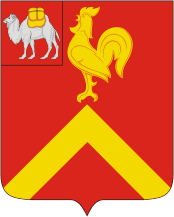 АДМИНИСТРАЦИЯ КРАСНОАРМЕЙСКОГО МУНИЦИПАЛЬНОГО РАЙОНА ЧЕЛЯБИНСКОЙ ОБЛАСТИПОСТАНОВЛЕНИЕот 31.10.2016 г. №. 457Во исполнение подпункта 1 пункта 5 поручения Президента Российской Федерации от 27 декабря 2013 г. № ПР-3086 по реализации Послания Президента Российской Федерации Федеральному Собранию Российской Федерации от 12 декабря 2013 г., подпункта «к» пункта 1 Указа Президента Российской Федерации № 597 от 7 мая 2012 г. «О мероприятиях по реализации государственной социальной политики», Приказа Министерства культуры Челябинской области от 23.09.2015 г. № 333 «Об организации проведения независимой оценки качества оказания услуг организациями культуры», а также в целях осуществления общественного контроля и проведения независимой оценки качества оказания услуг организациями в сфере культуры на территории Красноармейского муниципального района,ПОСТАНОВЛЯЮ: 1. Внести изменения в постановление администрации Красноармейского муниципального района № 575 от 20.11.2015 г. 
«О создании общественного совета по вопросам независимой оценки качества оказания услуг муниципальными учреждениями культуры на территории Красноармейского муниципального района», изложив приложения 2,3 в новой редакции (прилагаются).2. Управлению делами администрации района (Л.В. Антипьев) опубликовать настоящее постановление в официальных средствах массовой информации (районная газета Маяк) и разместить на официальном сайте администрации Красноармейского муниципального района.3. Контроль исполнения настоящего постановления возложить на первого заместителя главы района, руководителя аппарата администрации района С.Ф. Яценко. Глава района 							Ю.А. СакулинСостав общественного совета по независимой оценки качества оказания услуг муниципальными учреждениями культуры на территории Красноармейского муниципального района Переченьмуниципальных учреждений культуры Красноармейского муниципального района, в отношении которых проводится независимая оценка качества оказания услугО внесении изменений в постановление администрации Красноармейского муниципального района № 575 от 20.11.2015 г. «О создании общественного совета по вопросам независимой оценки качества оказания услуг муниципальными учреждениями культуры на территории Красноармейского муниципального района»КлесоваТатьяна Аркадьевна-председатель общественного совета; член общественной организации «Совет женщин Красноармейского муниципального района»СайбельВалентина Анатольевна- зам. председателя общественного совета;председатель Красноармейского районного Совета ветеранов войны, труда, вооруженных сил и правоохранительных органовМаслюковаЛариса Константиновна- секретарь общественного совета;член Красноармейского районного Совета ветеранов войны, труда, вооруженных сил и правоохранительных органовСвеженцеваЕлена Александровна- член общественного совета;член общественной молодежной палаты при собрании депутатов Красноармейского муниципального района Зориков Григорий Семенович- член общественного совета;председатель общественной организации в Красноармейском муниципальном районе «Союз пенсионеров России»ПановНиколай Иванович- член общественного совета;председатель Красноармейского отделения Челябинской региональной общественной организации «Память сердца погибших защитников Отечества»ДемидоваЛидия Николаевна- член общественного совета;член Красноармейского отделения Челябинской региональной общественной организации «Память сердца погибших защитников Отечества»ЕгорочкинаНаталья Валентиновна- член общественного совета;председатель общественной организации «Совет женщин Красноармейского муниципального района»Малкова Валентина Николаевна- член общественного совета;член Красноармейского районного Совета ветеранов войны, труда, вооруженных сил и правоохранительных органовСмирнов Александр Сергеевич- член общественного совета;член Красноармейского районного Совета ветеранов войны, труда, вооруженных сил и правоохранительных органов№ п/пучреждения культуры Красноармейского муниципального района, в отношении которых проводится независимая оценка качества оказания услуг1.МКУ«Алабугская СЦКС»2.МКУ «Бродокалмакский СДК»3.МУ «Баландинская СЦКС»4МБУ «Дубровский СДК»5.МБУ «Канашевская СЦКС»6.МКУ «Русско-Теченский СДК»7.МКУ «Луговская СЦКС»8.МКУК «Лазурненская СЦКС»9.МКУ «Мирненский СДК»10.МКУ «Октябрьская СЦКС»11.МКУ «Сугоякский ДК»12.МКУК «Петровская СЦКС»13.МКУ «Теренкульский СДК»14.МУ «Шумовская СЦКС»15.МУ « ДК Красноармейского МР»16.МУ «ЦБС Красноармейского МР»17.МУ «Красноармейский краеведческий музей им. В.К. Егорова»